АДМИНИСТРАЦИЯЗАКРЫТОГО АДМИНИСТРАТИВНО-ТЕРРИТОРИАЛЬНОГО ОБРАЗОВАНИЯ СОЛНЕЧНЫЙПОСТАНОВЛЕНИЕ02.04.2020	                                         ЗАТО Солнечный	           	           	    № 43ОБ УСТАНОВЛЕНИИ ОСОБОГО ПРОТИВОПОЖАРНОГО РЕЖИМА НА ТЕРРИТОРИИ ЗАТО СОЛНЕЧНЫЙ       В соответствии с Федеральным законом от 21.12.1994 г. № 69-ФЗ «О пожарной безопасности», законом Тверской области от 15.11.2005 № 137-ЗО «О пожарной безопасности в Тверской области», постановлением Правительства Тверской области от 01.04.2020 № 144-пп «Об установлении особого противопожарного режима на территории Тверской области, администрация ЗАТО СолнечныйПОСТАНОВЛЯЕТ:Установить особый противопожарный режим на территории ЗАТО Солнечный Тверской области, осуществить введение дополнительных требований пожарной безопасности:- ограничить посещение гражданами лесного массива, проведение массовых мероприятий в лесу, запретив сжигание сухой травы и порубочных остатков, разведение костров, использование открытого огня и курение;запретить использование противопожарных расстояний между зданиями и строениями для складирования, стоянки автотранспорта, строительства, разведения костров и сжигания отходов.Рекомендовать руководителям предприятий, учреждений и организаций, независимо от форм собственности, осуществляющих деятельность на территории ЗАТО Солнечный:- организовать своевременную очистку мест проведения согласованных огневых работ от горючих веществ и материалов;- оснастить территорию первичными средствами пожаротушения и противопожарным инвентарём;- создать условия для организации добровольной пожарной охраны, а также для участия граждан в обеспечении первичных мер пожарной безопасности в иных формах;- усилить охрану объектов, непосредственно обеспечивающих жизнедеятельность населения.3. Комиссии по предупреждению и ликвидации чрезвычайных ситуаций и обеспечению пожарной безопасности ЗАТО Солнечный спланировать и организовать патрулирование территории населённого пункта и лесного массива в целях выявления возможных очагов пожара, обратив особое внимание на места отдыха граждан с целью пресечения разведения костров и иных пожароопасных действий отдыхающих. 4. Муниципальному предприятию жилищно-коммунального хозяйства ЗАТО Солнечный (Плиско Е.И.):- совместно с начальником СПСЧ №1 (Приятелев Д.Г.) спланировать привлечение техники, перевозящей воду, а также землеройной техники для тушения возможных лесных пожаров;- освободить от упавших деревьев проезды для пожарной техники в лесном массиве;- обеспечить устройство и поддержание в надлежащем состоянии для беспрепятственного забора воды водоемов (гидрантов), а также подъездов к ним.Отделу по делам ГО и ЧС администрации (Борщенко О.В.):- обеспечить регулярное освещение в средствах массовой информации обстановки с пожарами, мероприятий, проводимых на территории муниципального образования по предупреждению пожаров;- информировать население о введении и об отмене ограничения пребывания граждан в лесах и въезда в них транспортных средств на территории ЗАТО Солнечный в соответствии с нормативными правовыми актами Министерства лесного хозяйства Тверской области (при установлении IV и V классов пожарной опасности в лесах).6. Контроль за исполнением данного постановления оставляю за собой.Глава администрации ЗАТО Солнечный Тверской области 		           	                   	                В.А. Петров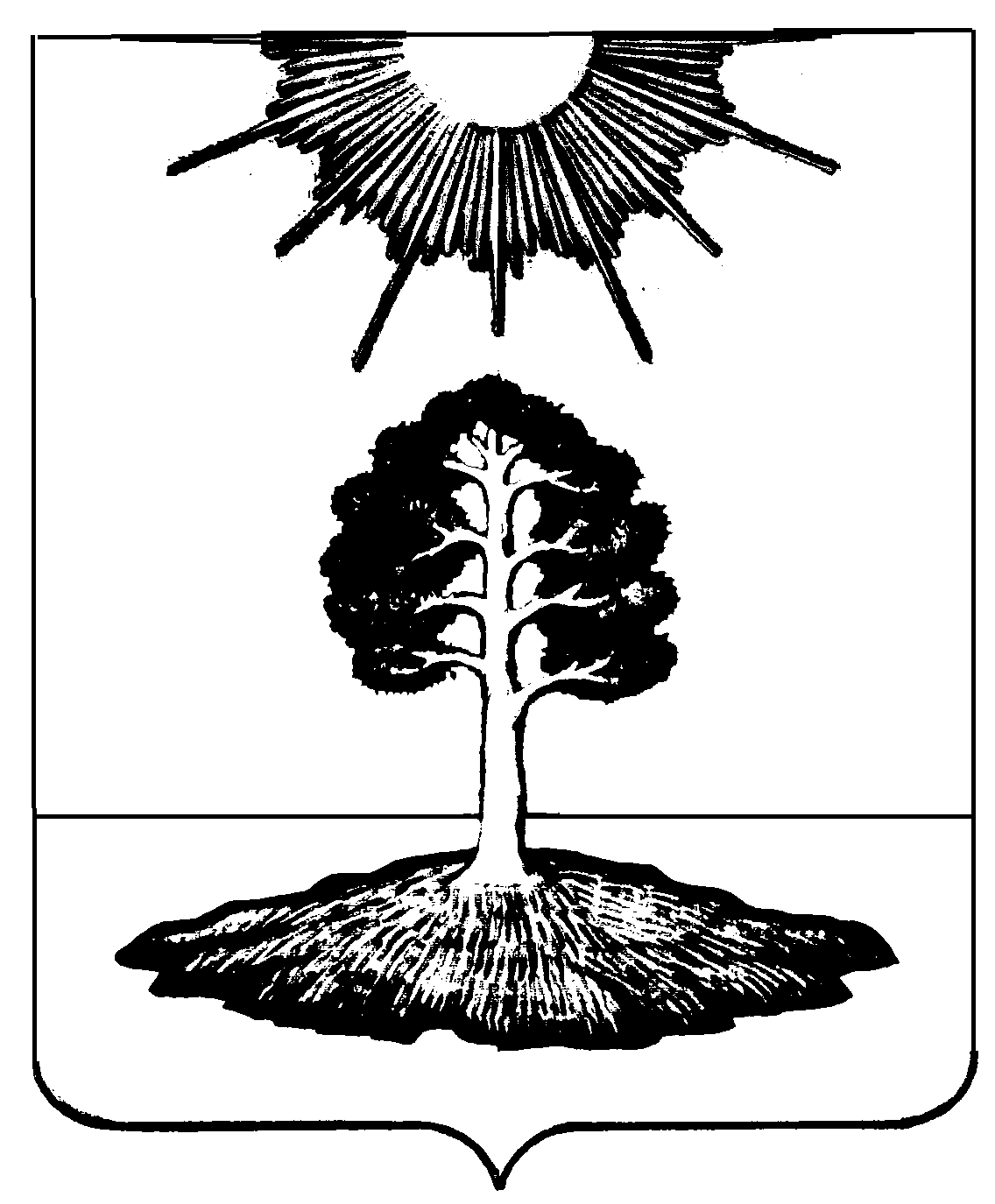 